Школьная олимпиада по искусству (мировой художественной культуре) 9 классШкольный этап. октябрь 2014 года(70  баллов)Часть А.  А1       Что или кто является лишним в ряду? Лишнее слово подчеркните. (5 баллов)Синий, коричневый, черный, красныйПортрет, пейзаж, графика, фэнтезиЖивопись, мозаика, скульптура, витражБалет, опера, театр, эстрадаФ.Достоевский, А.Блок, Л.Толстой,  И.ТургеневА2       Историк культуры должен правильно писать искусствоведческие термины. Впишите буквы вместо пропусков  (5 баллов)Гра__ити – надписи, рисунки и знаки, процарапываемые или наносимые краской на стены.Ле__ировка – тонкие прозрачные или полупрозрачные слои краскиУв__рт__ра – оркестровое вступление к опере, балету.М__тафора – перенесение свойств одного явления на другое на основании признака, сходного для обоих.П__три__тизм – любовь к Родине.Часть ББ1      В этом году исполняется 250 лет одному из крупнейших в мире художественных и культурно-исторических музеев – Эрмитажу.  (10 баллов)Где находится Эрмитаж?А) в Москве, Россия.Б) в Париже, ФранцияВ) в Санкт-Петербурге , Россия2) Что означает в переводе с французского слово «эрмитаж» (ermitage)?А) музей искусстваБ) место уединенияВ) собрание ценностей3) Эрмитаж начинался, как частное собраниеА) императрицы Екатерины 2Б) короля Людовика 14В) императрицы Елизаветы Петровны4) Сколько зданий насчитывает комплекс Эрмитажа?А) 1Б) 3В) 55) В период Второй мировой войны более 1 миллиона произведений искусства были эвакуированы на Урал в городА) ЧелябинскБ) СвердловскВ) Пермь6) Назовите имя архитектора главного здания Эрмитажа – Зимнего дворцаА) В, РастреллиБ) Д. КваренгиВ) Ж.Валлен-Деламот7)  В каком архитектурном стиле выполнено главное здание Эрмитажа?А) бароккоБ) классицизмВ) рококо8) В каком году Эрмитаж был открыт для посетителей?А) в 1764 годуБ) в 1852 годуВ) в 1917 году9) Какого зала нет в Эрмитаже?А) зала ДионисаБ) Георгиевского залаВ) Парадного зала10) Какая картина находится не в Эрмитаже?А) П. Рубенс «Персей и Андромеда»Б) Н,Пуссен «Снятие с креста»В) Леонардо да Винчи «Мона Лиза» Б2      В 1924 году в Москве был основан киноконцерн Советского Союза – Мосфильм.Выберите из списка и впишите рядом с фамилией кинорежиссера название фильма, который он создал: (15 баллов)Александров Георгий Васильевич_____________________________________________Бондарчук Сергей Федорович________________________________________________Бондарчук Федор Сергеевич_________________________________________________Гайдай Леонид  Иович_______________________________________________________Герасимов Сергей Аполлинарьевич____________________________________________Говорухин Станислав Сергеевич_______________________________________________Данелия Георгий Николаевич_________________________________________________Захаров Марк Анатольевич___________________________________________________Меньшов Владимир Валентинович_____________________________________________Михалков Никита Сергеевич__________________________________________________Пырьев Иван Александрович__________________________________________________Рязанов Эльдар Александрович________________________________________________Тарковский Сергей Арсеньевич________________________________________________Шахназаров Карен Георгиевич________________________________________________«Бриллиантовая рука», «Афоня», «Веселые ребята», «Война и мир», Девятая рота», «Место встречи изменить нельзя», «Москва слезам не верит», «Андрей Рублев», «Курьер», «Гусарская баллада», «Формула любви», «Свой среди чужих, чужой среди своих», «Тихий Дон», «Свинарка и пастух».Подчеркните фамилию известного кинорежиссера, уроженца Челябинской области.Часть В   В1      Назовите русские народные промыслы, какой из промыслов находится в Челябинской области? (10 баллов)В2      Напишите 15 словосочетаний, определяющих ваши чувства при просмотре картины А. Иванова «Явление Христа народу» (15 баллов)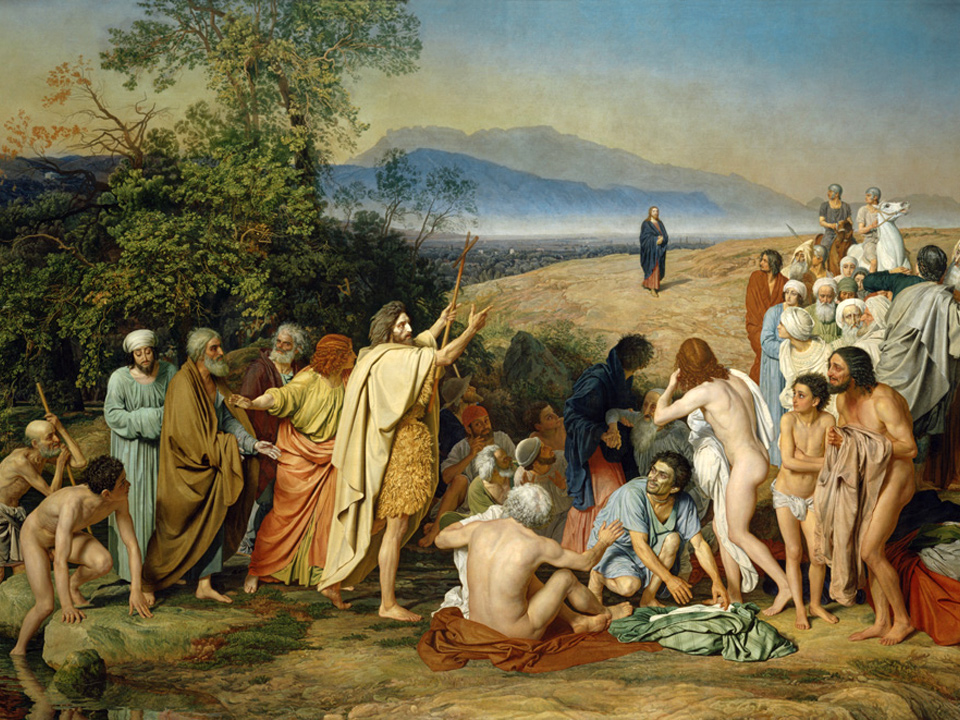 Часть ГНапишите эссе, озаглавив его. Эпиграфом возьмите слова: (10 баллов)«Искусство – могучее средство исправления людского несовершенства»    Теодор ДрайзерОтветы.А1Синий, коричневый, черный, красный (ахроматический цвет, остальные – хроматические цвета)Портрет, пейзаж, графика, фэнтези  (вид искусства, остальные жанры)Живопись, мозаика, скульптура, витраж (объемное искусство, остальные плоскостные)Балет, опера, театр, эстрада (камерный вид искусства, остальные монументальные)Ф.Достоевский, А.Блок, Л.Толстой,  И.Тургенев (русский поэт, остальные русские писатели)А2   Историк культуры должен правильно писать искусствоведческие термины. Впишите буквы вместо пропусковГраффити – надписи, рисунки и знаки, процарапываемые или наносимые краской на стены.Лессировка – тонкие прозрачные или полупрозрачные слои краскиУвертюра – оркестровое вступление к опере, балету.Метафора – перенесение свойств одного явления на другое на основании признака, сходного для обоих.Патриотизм – любовь к Родине.Часть ББ1   В этом году исполняется 250 лет одному из крупнейших в мире художественных и культурно-исторических музеев – Эрмитажу.       1)Где находится Эрмитаж?А) в Москве, Россия.Б) в Париже, ФранцияВ) в Санкт-Петербурге , Россия2) Что означает в переводе с французского слово «эрмитаж» (ermitage)?А) музей искусстваБ) место уединенияВ) собрание ценностей3) Эрмитаж начинался, как частное собраниеА) императрицы Екатерины 2Б) короля Людовика 14В) императрицы Елизаветы Петровны4) Сколько зданий насчитывает комплекс Эрмитажа?А) 1Б) 3В) 55) В период Второй мировой войны более 1 миллиона произведений искусства были эвакуированы на Урал в городА) ЧелябинскБ) СвердловскВ) Пермь6) Назовите имя архитектора главного здания Эрмитажа – Зимнего дворцаА) В, РастреллиБ) Д. КваренгиВ) Ж.Валлен-Деламот7)  В каком архитектурном стиле выполнено главное здание Эрмитажа?А) бароккоБ) классицизмВ) рококо8) В каком году Эрмитаж был открыт для посетителей?А) в 1764 годуБ) в 1852 годуВ) в 1917 году9) Какого зала нет в Эрмитаже?А) зала ДионисаБ) Георгиевского залаВ) Парадного зала10) Какая картина находится не в Эрмитаже?А) П. Рубенс «Персей и Андромеда»Б) Н,Пуссен «Снятие с креста»В) Леонардо да Винчи «Мона Лиза» Б2      В 1924 году в Москве был основан киноконцерн Советского Союза – Мосфильм.Выберите из списка и впишите рядом с фамилией кинорежиссера название фильма, который он создал:Александров Георгий Васильевич,                  «Веселые ребята»,Бондарчук Сергей Федорович                          «Война и мир»,Бондарчук Федор Сергеевич                             «Девятая рота»,Гайдай Леонид  Иович                                       «Бриллиантовая рука»Герасимов Сергей Аполлинарьевич               «Тихий Дон»Говорухин Станислав Сергеевич                     «Место встречи изменить нельзя»,Данелия Георгий Николаевич,                         «Афоня»Захаров Марк Анатольевич                              «Формула любви»Меньшов Владимир Валентинович               «Москва слезам не верит»,Михалков Никита Сергеевич,                          «Свой среди чужих, чужой среди своих»,Пырьев Иван Александрович                          «Свинарка и пастух».Рязанов Эльдар Александрович                     «Гусарская баллада»,Тарковский Сергей Арсеньевич                      «Андрей Рублев»,Шахназаров Карен Георгиевич                       «Курьер»,Часть В   В1     Назовите русские народные промыслы, какой из промыслов находится в Челябинской области?Хохломская роспись, Вологодское кружево, Городецкая роспись, Дымковская глиняная игрушка, Филимоновская игрушка, Палехская лаковая миниатюра, Полхов-Майданская и Семеновская матрешки, Абашевская игрушка, Жостовские подносы, Каслинское литье, Гжель и др.В2     Напишите 15 словосочетаний, определяющих ваши чувства при просмотре картины А. Иванова «Явление Христа народу» (по 1 баллу за термин)Часть ГВ3   Напишите эссе, озаглавив его. Эпиграфом возьмите слова:«Искусство – могучее средство исправления людского несовершенства»    Теодор ДрайзерПри подведении итогов учестьНаличие заголовка, раскрытие темы, использование примеров,  собственные выводы и суждения.